 День открытых дверей в Службе ранней помощи г. АпатитыВ соответствии с планом мероприятий Ресурсного центра по развитию ранней помощи в Мурманской области 16.03.2022 состоялся День открытых дверей Службы ранней помощи в МБДОУ №48 г. Апатиты.В мероприятии участвовали 27 педагогов, среди них: руководители СРП и специалисты психолого-педагогического сопровождения детей раннего возраста.День открытых дверей начался с презентации «визитной карточки» СРП г. Апатиты, где была представлена организация СРП, кадровый состав, материально-техническое обеспечение Службы.Профессиональный интерес у участников вызвал интерактивный формат представления вариантов взаимодействия с родителями, использования новых коррекционно-развивающих технологий в деятельности специалистов психолого-педагогического сопровождения. Особое внимание привлекли нетрадиционная техника «Эбру» и пособие «Прозрачный мольберт» с использованием элементов арт-технологий.В рамках мероприятия была организована выставка пособий дидактических материалов, используемых в коррекционно-развивающей деятельности, а также увлекательная экскурсия по МБДОУ №48.Слушатели высоко оценили уровень организации и современность представленного материала. Мероприятие прошло в позитивной и дружественной атмосфере.На мероприятии присутствовали руководитель ЦПМПК МО Баланова Татьяна Адольфовна и специалисты Ресурсного центра по развитию ранней помощи в Мурманской области - учитель-дефектолог Корякина Любовь Александровна, учитель-логопед Левшина Анна Игоревна, социальный педагог Черепанова Елена Николаевна.Выражаем благодарность заведующей МБДОУ №48 г. Апатиты Катриченко Валентине Михайловне, руководителю Службы Переверзевой Оксане Николаевне и специалистам психолого-педагогического сопровождения за высокое качество организации и проведения мероприятия.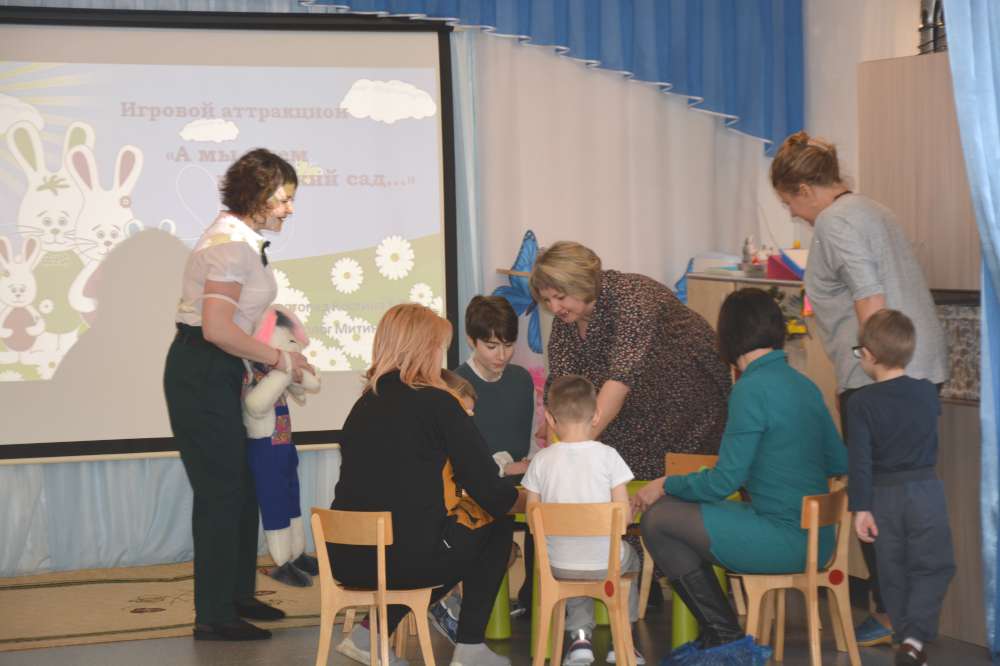 